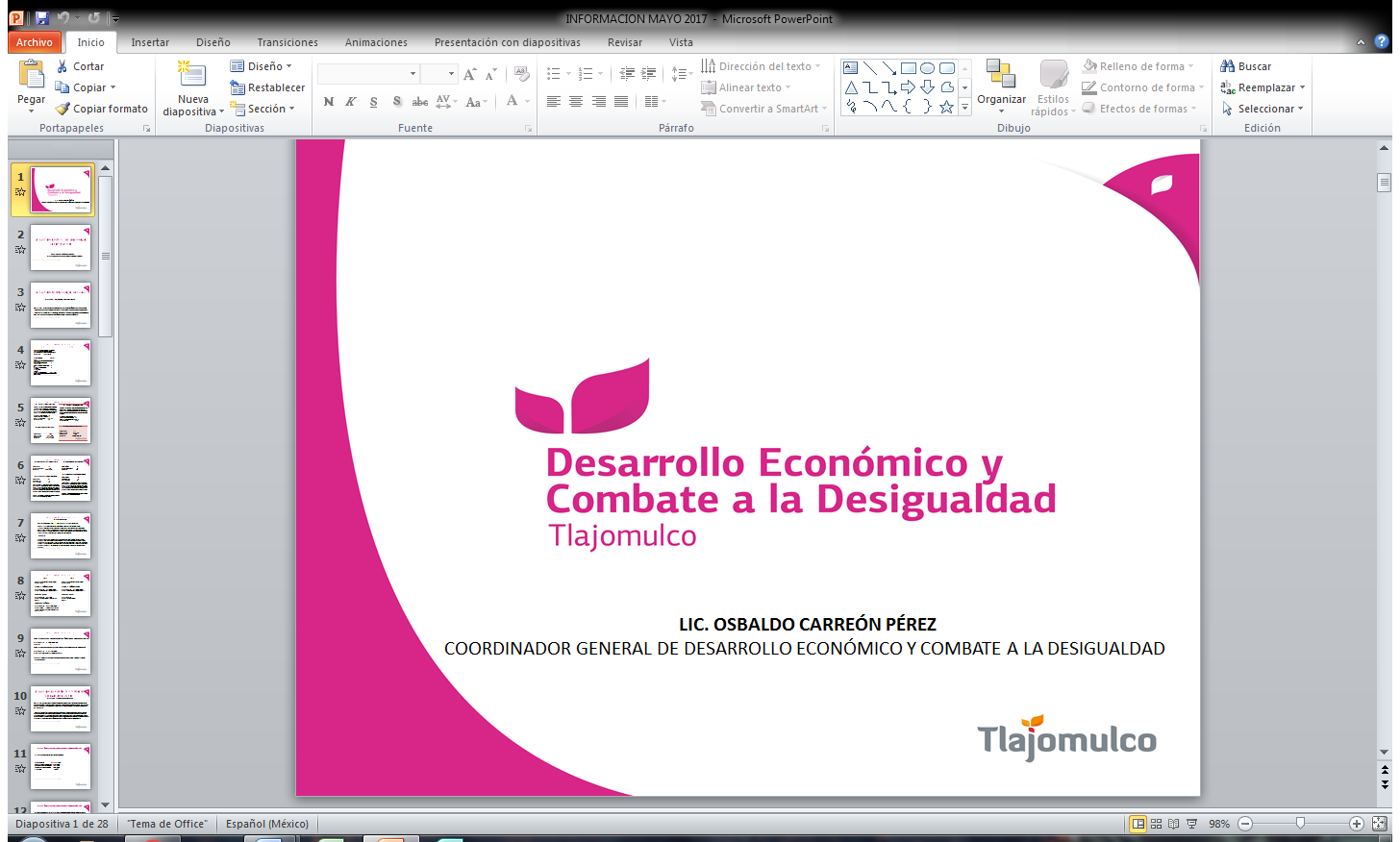 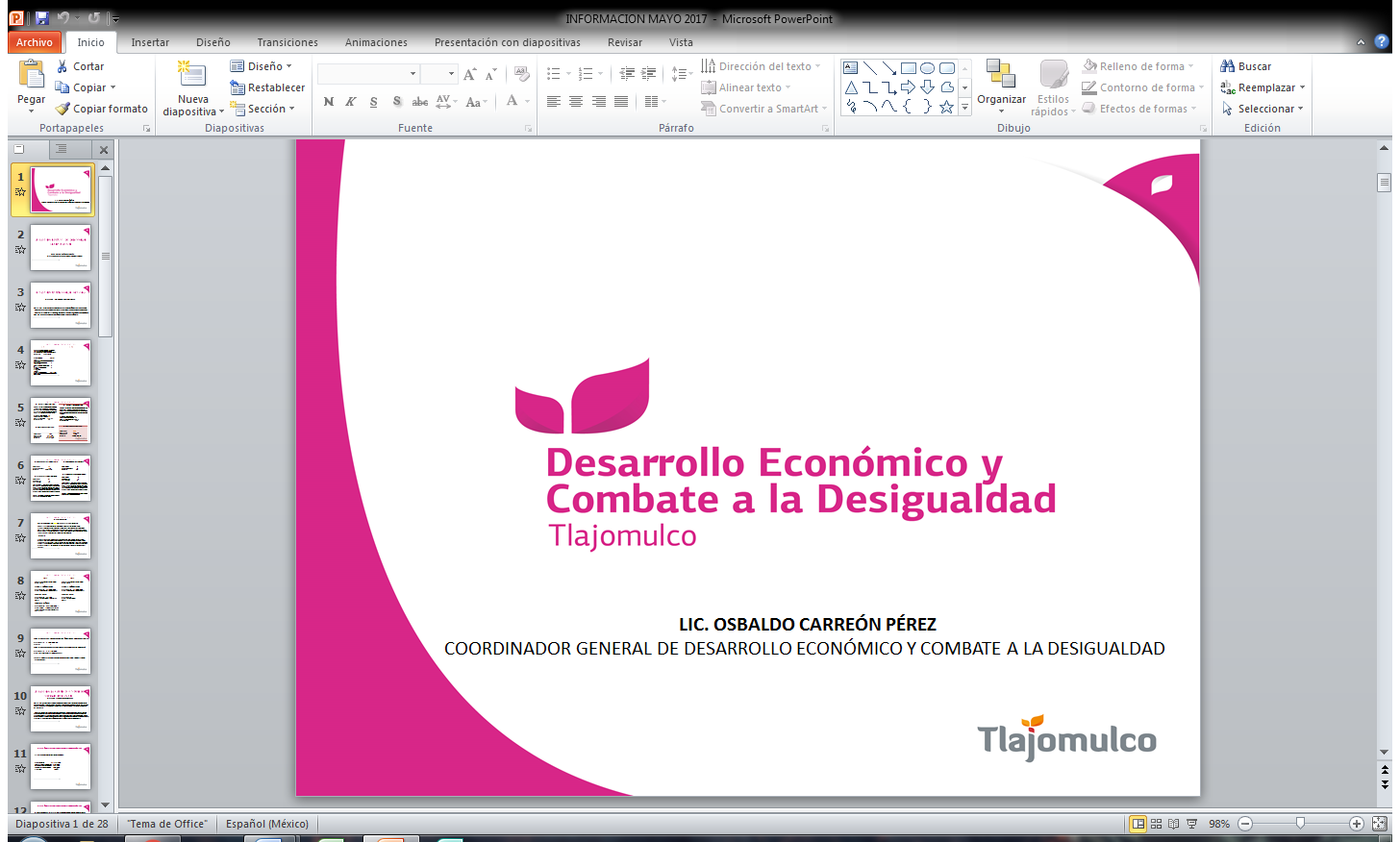 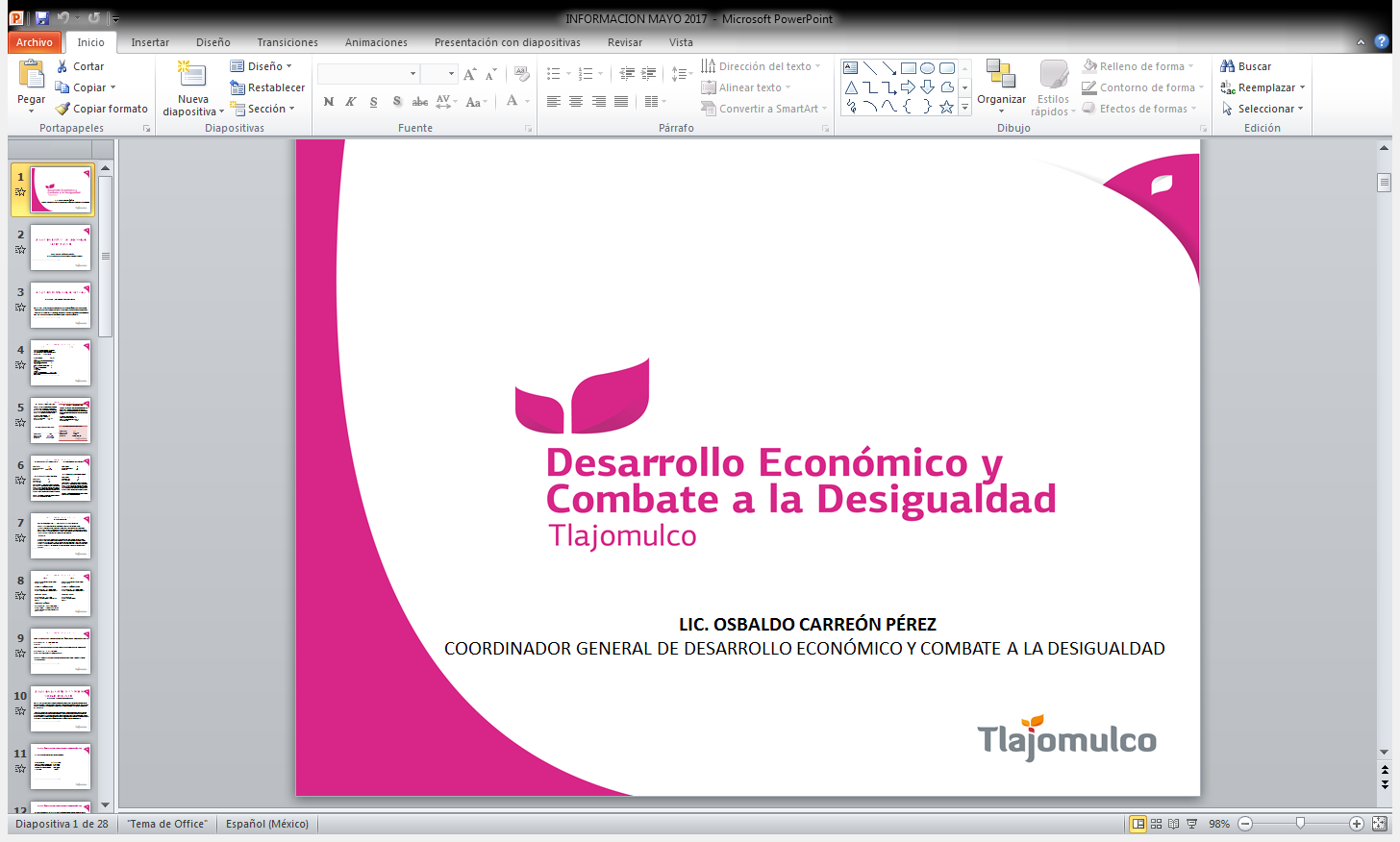 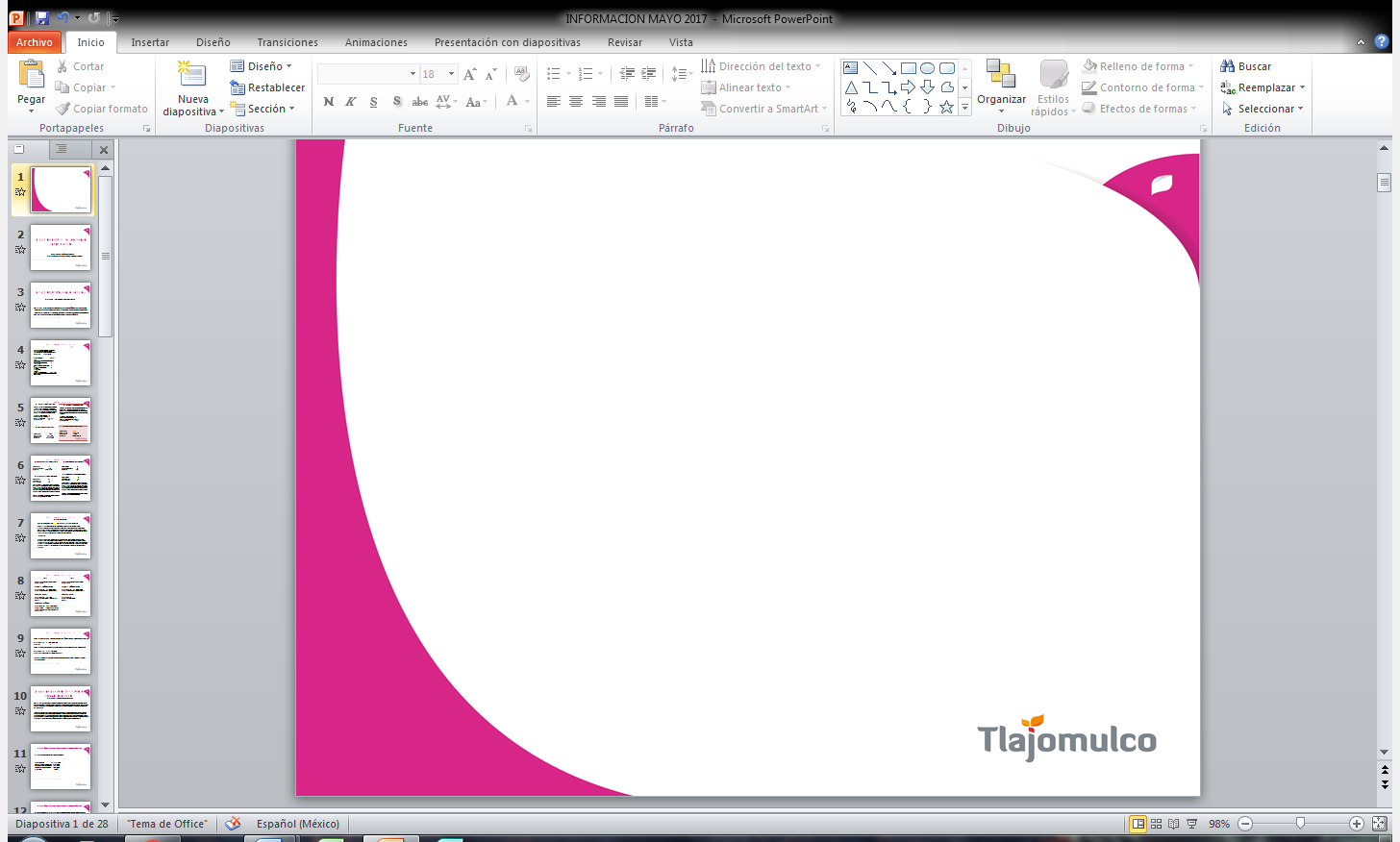 IDNombre(s)Primer apellidoSegundo apellidoDenominación social1HERIBERTOLEONELSALAZARSAN MIGUEL CUYUTLAN2SANDRA ELIZABETOCHOA NOVOASAN MIGUEL CUYUTLAN3RUBENCERVANTESMARQUEZSAN MIGUEL CUYUTLAN4MANUEL LEONELREYNASAN MIGUEL CUYUTLAN5JESUS RODRIGUEZROBLESSAN MIGUEL CUYUTLAN6ISMAELRODRIGUEZ TEJEDASAN MIGUEL CUYUTLAN7RAMON RODRIGUEZSALAZARSAN MIGUEL CUYUTLAN